Специалистами Общероссийского Профсоюза образования актуализирован и обновлён сборник нормативных правовых актов, рекомендаций и разъяснений по классному руководству в государственных образовательных организациях субъектов Российской Федерации и муниципальных образовательных организациях, реализующих образовательные программы начального общего, основного общего и среднего общего образования, в том числе адаптированные основные общеобразовательные программы.Сборник содержит принятые на федеральном уровне нормативные правовые акты, а также методические рекомендации и разъяснения, связанные с введением с 1 сентября 2020 года ежемесячного денежного вознаграждения в размере 5 тысяч рублей за классное руководство педагогическим работникам государственных образовательных организаций субъектов страны и муниципальных образовательных организаций, реализующих образовательные программы начального общего, основного общего и среднего общего образования, в том числе адаптированные основные общеобразовательные программы.Материал размещён в разделе "Права и интересы"/"Оплата труда" и доступен по ссылке https://www.eseur.ru/Files/Klassnoe_rukovodstvo_v_obrazov49556.pdf.Ранее на нашем сайте были опубликованы методические рекомендации органам исполнительной власти субъектов Российской Федерации, осуществляющим государственное управление в сфере образования, по организации работы педагогических работников, осуществляющих классное руководство в общеобразовательных организациях, подготовленные министерством просвещения Российской Федерации совместно с Общероссийским Профсоюзом образования и рабочей группой по вопросам совершенствования государственной политики в сфере развития информационного общества Комитета Совета Федерации по конституционному законодательству и государственному строительству.Методические рекомендации доступны в разделе "Права и интересы"/"Общие вопросы" или по ссылке здесь.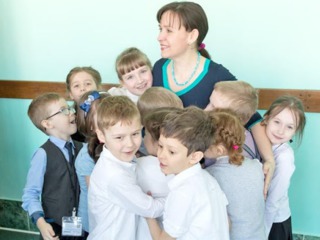 